В Управлении Росреестра по Иркутской области состоялось совещание с арбитражными управляющимиВ пятницу 12 мая в Управлении Росреестра по Иркутской области состоялось совещание с арбитражными управляющими. Основной темой встречи стало принятие мер по поступившим в 2022 – 2023 года жалобах на действия арбитражных управляющих, общее количество которых составило 351.Всего в указанный период Управлением было составлено 149 протоколов об административном правонарушении, вынесено 139 определений об отказе в возбуждении дела об административном правонарушении и 63 постановления о прекращении дела об административном правонарушении, ответственность за которые предусмотрена ответственность по ст.14.13 КоАП РФ. На совещании были освещены результаты рассмотрения судом материалов Управления о привлечении к административной ответственности арбитражных управляющих. В частности, за 2022-2023 годы, с учетом материалов, направленных Управлением в суд в конце 2021 года, семи арбитражным управляющим назначены штрафы, десять арбитражных управляющих были дисквалифицированы сроком на 6 месяцев, тридцати арбитражным управляющим объявлены предупреждения, в 110-ти случаях арбитражным управляющим вынесены устные замечания.Также и.о. начальника отдела по контролю (надзору) в сфере саморегулируемых организаций Светлана Геннадьевна Богочова отметила, что правомерность действий Управления по рассмотрению жалоб физических лиц, не являющихся лицами, участвующими в деле о несостоятельности (банкротстве) должников, подтверждается многочисленной судебной практикой.Особое внимание арбитражных управляющих было обращено на необходимость осуществления деятельности на предприятиях - банкротах, имеющих задолженность по заработной плате перед работниками (бывшими работниками), в строгом соответствии с нормами действующего законодательства о несостоятельности (банкротстве).Пресс-служба Управления Росреестра по Иркутской области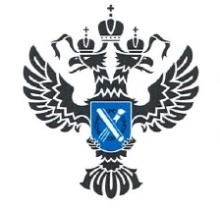 УПРАВЛЕНИЕ РОСРЕЕСТРАПО ИРКУТСКОЙ ОБЛАСТИ16 мая 2023 года16 мая 2023 года